             Denetim Personeli                                                              Başvuru Sahibi / Temsilcisi                                        Denetim Personeli / Onaylayan       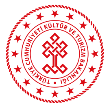 DENETİM TUTANAĞI ÖRNEĞİDENETİM TUTANAĞI ÖRNEĞİDENETİM TUTANAĞI ÖRNEĞİDENETİM TUTANAĞI ÖRNEĞİDENETİM TUTANAĞI ÖRNEĞİDenetim Tarihi :…… / … / 2024Denetim Tarihi :…… / … / 2024Başvuru Sahibi           :Başvuru Tarih / No     : ….. / ….. / 2024  -         ..……………..İzin Belgesi Tarih / No: ….. / ….. / 2024  -  48 – …………….. Başvuru Sahibi           :Başvuru Tarih / No     : ….. / ….. / 2024  -         ..……………..İzin Belgesi Tarih / No: ….. / ….. / 2024  -  48 – …………….. Başvuru Sahibi           :Başvuru Tarih / No     : ….. / ….. / 2024  -         ..……………..İzin Belgesi Tarih / No: ….. / ….. / 2024  -  48 – …………….. Başvuru Sahibi           :Başvuru Tarih / No     : ….. / ….. / 2024  -         ..……………..İzin Belgesi Tarih / No: ….. / ….. / 2024  -  48 – …………….. İlçe          :   FETHİYE                               Mahalle : Cadde :                                                        Sokak :Site Adı :                                                      Blok : Apartman:                                                   Kapı No :                  Daire No:Ada No     :                                                   Parsel No : İlçe          :   FETHİYE                               Mahalle : Cadde :                                                        Sokak :Site Adı :                                                      Blok : Apartman:                                                   Kapı No :                  Daire No:Ada No     :                                                   Parsel No : İlçe          :   FETHİYE                               Mahalle : Cadde :                                                        Sokak :Site Adı :                                                      Blok : Apartman:                                                   Kapı No :                  Daire No:Ada No     :                                                   Parsel No : İlçe          :   FETHİYE                               Mahalle : Cadde :                                                        Sokak :Site Adı :                                                      Blok : Apartman:                                                   Kapı No :                  Daire No:Ada No     :                                                   Parsel No : İlgili Yönetmeliğin 9. Maddesine göre sağlanması gereken asgari niteliklerİlgili Yönetmeliğin 9. Maddesine göre sağlanması gereken asgari niteliklerDurumDurumİlgili Yönetmeliğin 9. Maddesine göresağlanması gereken asgari niteliklerİlgili Yönetmeliğin 9. Maddesine göresağlanması gereken asgari niteliklerDurumDurumEn az bir adet yatakEn az bir adet yatak□ Var□ YokKimyevi yangın söndürücülerKimyevi yangın söndürücüler□ Var□ YokTuvalet - BanyoTuvalet - Banyo□ Var□ YokBanyo-tuvalet hariç sabit ayrımı olan tüm bölümlerde yangına karşı duman dedektörüBanyo-tuvalet hariç sabit ayrımı olan tüm bölümlerde yangına karşı duman dedektörü□ Var□ YokYaşam alanı (Oturma Alanı / Odası)Yaşam alanı (Oturma Alanı / Odası)□ Var□ YokKapı arkalarında kaçış merdiveninin yerini gösterir krokiKapı arkalarında kaçış merdiveninin yerini gösterir kroki□ Var□ YokMutfak Mutfak □ Var□ YokKonutta kullanılan tefriş, dekorasyon, donanım ve cihazlar standartlara uygun, temiz, bakımlı, çalışır mı?Konutta kullanılan tefriş, dekorasyon, donanım ve cihazlar standartlara uygun, temiz, bakımlı, çalışır mı?□ Evet□ HayırKonutta soğuk ve sıcak suKonutta soğuk ve sıcak su□ Var□ YokKonutun kapasitesi; her yatak odası iki kişilik olacak şekilde hesaplanır, yatak odası sayıları haricinde en fazla iki kişilik kapasite ilave edilir. *Aynı konutta konaklayabilecek kişi sayısı, üç yaşından küçük çocuklar hariç en fazla 12 (on iki) kişidir.Konutun kapasitesi; her yatak odası iki kişilik olacak şekilde hesaplanır, yatak odası sayıları haricinde en fazla iki kişilik kapasite ilave edilir. *Aynı konutta konaklayabilecek kişi sayısı, üç yaşından küçük çocuklar hariç en fazla 12 (on iki) kişidir.Konutun kapasitesi; her yatak odası iki kişilik olacak şekilde hesaplanır, yatak odası sayıları haricinde en fazla iki kişilik kapasite ilave edilir. *Aynı konutta konaklayabilecek kişi sayısı, üç yaşından küçük çocuklar hariç en fazla 12 (on iki) kişidir.Konutun kapasitesi; her yatak odası iki kişilik olacak şekilde hesaplanır, yatak odası sayıları haricinde en fazla iki kişilik kapasite ilave edilir. *Aynı konutta konaklayabilecek kişi sayısı, üç yaşından küçük çocuklar hariç en fazla 12 (on iki) kişidir.Yatak odalarında nitelikli yatakYatak odalarında nitelikli yatak□ Var□ YokYatak Odası Sayısı: Yatak Sayısı :Konut Kapasitesi: Konut Kapasitesi: Kişi başı Yastık / Yastık Kılıfı, ÇarşafKişi başı Yastık / Yastık Kılıfı, Çarşaf□ Var□ YokKONUT İLE İLGİLİ EK BİLGİLER / NOTLARKONUT İLE İLGİLİ EK BİLGİLER / NOTLARKONUT İLE İLGİLİ EK BİLGİLER / NOTLARKONUT İLE İLGİLİ EK BİLGİLER / NOTLARMevsime göre pike veya yorganMevsime göre pike veya yorgan□ Var□ Yok(      ) Müstakil Konut / Villa(      ) Bitişik Nizam Villa (Konut giriş kapıları ayrı – birbirinden bağımsız)(      ) Kagir / Betonarme Bina (…… ad. Konut) (Toplam bağımsız bölüm 3’ü geçemez)(      ) Apartman Dairesi (Apartman …….. ad. Daireden oluşur(İşyerleri hariç)(      ) Site İçi Apartman Dairesi (İlgili blok) (İlgili Bolkta ……… ad. Daire Mevcut)(      ) Site Yönetimi Tarafından İşletilen Konutlar(      ) Müstakil Konut / Villa(      ) Bitişik Nizam Villa (Konut giriş kapıları ayrı – birbirinden bağımsız)(      ) Kagir / Betonarme Bina (…… ad. Konut) (Toplam bağımsız bölüm 3’ü geçemez)(      ) Apartman Dairesi (Apartman …….. ad. Daireden oluşur(İşyerleri hariç)(      ) Site İçi Apartman Dairesi (İlgili blok) (İlgili Bolkta ……… ad. Daire Mevcut)(      ) Site Yönetimi Tarafından İşletilen Konutlar(      ) Müstakil Konut / Villa(      ) Bitişik Nizam Villa (Konut giriş kapıları ayrı – birbirinden bağımsız)(      ) Kagir / Betonarme Bina (…… ad. Konut) (Toplam bağımsız bölüm 3’ü geçemez)(      ) Apartman Dairesi (Apartman …….. ad. Daireden oluşur(İşyerleri hariç)(      ) Site İçi Apartman Dairesi (İlgili blok) (İlgili Bolkta ……… ad. Daire Mevcut)(      ) Site Yönetimi Tarafından İşletilen Konutlar(      ) Müstakil Konut / Villa(      ) Bitişik Nizam Villa (Konut giriş kapıları ayrı – birbirinden bağımsız)(      ) Kagir / Betonarme Bina (…… ad. Konut) (Toplam bağımsız bölüm 3’ü geçemez)(      ) Apartman Dairesi (Apartman …….. ad. Daireden oluşur(İşyerleri hariç)(      ) Site İçi Apartman Dairesi (İlgili blok) (İlgili Bolkta ……… ad. Daire Mevcut)(      ) Site Yönetimi Tarafından İşletilen KonutlarBanyoda kişi başı el / banyo havlusuBanyoda kişi başı el / banyo havlusu□ Var□ Yok(      ) Müstakil Konut / Villa(      ) Bitişik Nizam Villa (Konut giriş kapıları ayrı – birbirinden bağımsız)(      ) Kagir / Betonarme Bina (…… ad. Konut) (Toplam bağımsız bölüm 3’ü geçemez)(      ) Apartman Dairesi (Apartman …….. ad. Daireden oluşur(İşyerleri hariç)(      ) Site İçi Apartman Dairesi (İlgili blok) (İlgili Bolkta ……… ad. Daire Mevcut)(      ) Site Yönetimi Tarafından İşletilen Konutlar(      ) Müstakil Konut / Villa(      ) Bitişik Nizam Villa (Konut giriş kapıları ayrı – birbirinden bağımsız)(      ) Kagir / Betonarme Bina (…… ad. Konut) (Toplam bağımsız bölüm 3’ü geçemez)(      ) Apartman Dairesi (Apartman …….. ad. Daireden oluşur(İşyerleri hariç)(      ) Site İçi Apartman Dairesi (İlgili blok) (İlgili Bolkta ……… ad. Daire Mevcut)(      ) Site Yönetimi Tarafından İşletilen Konutlar(      ) Müstakil Konut / Villa(      ) Bitişik Nizam Villa (Konut giriş kapıları ayrı – birbirinden bağımsız)(      ) Kagir / Betonarme Bina (…… ad. Konut) (Toplam bağımsız bölüm 3’ü geçemez)(      ) Apartman Dairesi (Apartman …….. ad. Daireden oluşur(İşyerleri hariç)(      ) Site İçi Apartman Dairesi (İlgili blok) (İlgili Bolkta ……… ad. Daire Mevcut)(      ) Site Yönetimi Tarafından İşletilen Konutlar(      ) Müstakil Konut / Villa(      ) Bitişik Nizam Villa (Konut giriş kapıları ayrı – birbirinden bağımsız)(      ) Kagir / Betonarme Bina (…… ad. Konut) (Toplam bağımsız bölüm 3’ü geçemez)(      ) Apartman Dairesi (Apartman …….. ad. Daireden oluşur(İşyerleri hariç)(      ) Site İçi Apartman Dairesi (İlgili blok) (İlgili Bolkta ……… ad. Daire Mevcut)(      ) Site Yönetimi Tarafından İşletilen Konutlar(….) Başvuru evraklarına aykırı bir durumla karşılaşılmamıştır(…. ) Başvuru evraklarına aykırı bir durumla karşılaşılmıştır.(….) Başvuru evraklarına aykırı bir durumla karşılaşılmamıştır(…. ) Başvuru evraklarına aykırı bir durumla karşılaşılmıştır.(….) Başvuru evraklarına aykırı bir durumla karşılaşılmamıştır(…. ) Başvuru evraklarına aykırı bir durumla karşılaşılmıştır.(….) Başvuru evraklarına aykırı bir durumla karşılaşılmamıştır(…. ) Başvuru evraklarına aykırı bir durumla karşılaşılmıştır.(      ) Müstakil Konut / Villa(      ) Bitişik Nizam Villa (Konut giriş kapıları ayrı – birbirinden bağımsız)(      ) Kagir / Betonarme Bina (…… ad. Konut) (Toplam bağımsız bölüm 3’ü geçemez)(      ) Apartman Dairesi (Apartman …….. ad. Daireden oluşur(İşyerleri hariç)(      ) Site İçi Apartman Dairesi (İlgili blok) (İlgili Bolkta ……… ad. Daire Mevcut)(      ) Site Yönetimi Tarafından İşletilen Konutlar(      ) Müstakil Konut / Villa(      ) Bitişik Nizam Villa (Konut giriş kapıları ayrı – birbirinden bağımsız)(      ) Kagir / Betonarme Bina (…… ad. Konut) (Toplam bağımsız bölüm 3’ü geçemez)(      ) Apartman Dairesi (Apartman …….. ad. Daireden oluşur(İşyerleri hariç)(      ) Site İçi Apartman Dairesi (İlgili blok) (İlgili Bolkta ……… ad. Daire Mevcut)(      ) Site Yönetimi Tarafından İşletilen Konutlar(      ) Müstakil Konut / Villa(      ) Bitişik Nizam Villa (Konut giriş kapıları ayrı – birbirinden bağımsız)(      ) Kagir / Betonarme Bina (…… ad. Konut) (Toplam bağımsız bölüm 3’ü geçemez)(      ) Apartman Dairesi (Apartman …….. ad. Daireden oluşur(İşyerleri hariç)(      ) Site İçi Apartman Dairesi (İlgili blok) (İlgili Bolkta ……… ad. Daire Mevcut)(      ) Site Yönetimi Tarafından İşletilen Konutlar(      ) Müstakil Konut / Villa(      ) Bitişik Nizam Villa (Konut giriş kapıları ayrı – birbirinden bağımsız)(      ) Kagir / Betonarme Bina (…… ad. Konut) (Toplam bağımsız bölüm 3’ü geçemez)(      ) Apartman Dairesi (Apartman …….. ad. Daireden oluşur(İşyerleri hariç)(      ) Site İçi Apartman Dairesi (İlgili blok) (İlgili Bolkta ……… ad. Daire Mevcut)(      ) Site Yönetimi Tarafından İşletilen KonutlarAYKIRI DURUMLA İLGİLİ AÇIKLAMA (varsa):AYKIRI DURUMLA İLGİLİ AÇIKLAMA (varsa):AYKIRI DURUMLA İLGİLİ AÇIKLAMA (varsa):AYKIRI DURUMLA İLGİLİ AÇIKLAMA (varsa):AYKIRI DURUMLA İLGİLİ AÇIKLAMA (varsa):AYKIRI DURUMLA İLGİLİ AÇIKLAMA (varsa):AYKIRI DURUMLA İLGİLİ AÇIKLAMA (varsa):AYKIRI DURUMLA İLGİLİ AÇIKLAMA (varsa):